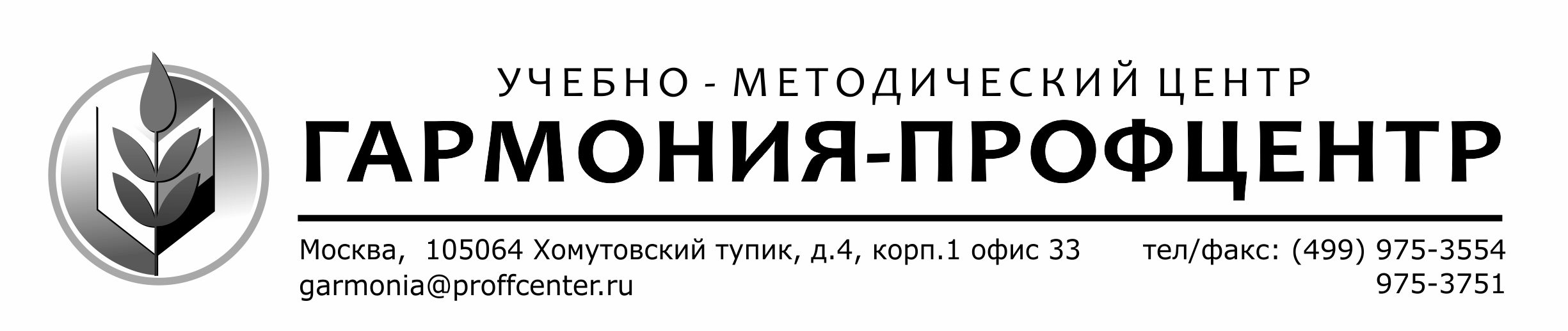 Уважаемые коллеги!ПРИГЛАШАЕМ ОТДОХНУТЬ!Город-курорт Евпатория расположен на берегу мелководного Каламитского залива. По сравнению с другими курортами Крыма, климат Евпатории самый сухой и необычайно полезный. Сочетание степного и морского климата, более 200 солнечных дней в году, мелкая прибрежная зона, песчаные пляжи создают исключительно благоприятные условия для лечения и оздоровления взрослых и родителей с детьми.Санаторий «Орленок»Размещение: 1-комнатные 2-местные отдельные номера со всеми удобствами. В номере: санузел (душ, туалет, умывальник), телевизор, холодильник.Водоснабжение: холодная вода - постоянно, горячая вода в номера подаётся ежедневно по графику.Питание:  4-ех  разовое (завтрак, обед, полдник, ужин), при необходимости предусмотрено диетическое питание.Купание: до моря 50 метров, пляж собственный, благоустроенный. На пляже установлены теневые навесы, предлагается широкий выбор водных и пляжных развлечений.Основные показания для лечения: заболевания опорно-двигательного аппарата, заболевания нервной системы, органов дыхания, хронические гинекологические заболевания, аллергические заболевания кожи.График и стоимость путевок Документы: российский паспорт, свидетельство о рождении ребенка, санаторно-курортная карта, справки о прививках и эпидокружении.Заявки принимаются!Для бронирования путевок просим направлять заявку (форма заявки прилагается) по E-mail: garmonia@proffcenter.ru.Правила поселения отдыхающих в санаторий "Орленок"Санаторий принимает родителей с детьми с 2-х летнего возраста; При оформлении необходимо иметь: паспорт (свидетельство о рождении ребенка); Для детей до 16-ти лет - обязательно (!) справку о прививках и санэпидокружении.Да здравствует ЛЕТО 2015!ЗАЯВКАНеобходимый пакет документов для оплаты отдыха будет выслан после получения заявки.Дополнительная информация  размещена на сайте: http://www.proffcenter.ruТел./факс: (499) 975-35-54E-mail: garmonia@proffcenter.ru№п/пДаты заездаСтоимость взрослой путевкиСтоимость детской путевки (ребенок до 15 лет)02.06.15-15.06.1519 600,0018 200,0017.06.15-30.06.1519 600,0018 200,0002.07.15-15.07.1523 800,0021 000,0017.07.15-30.07.1523 800,0021 000,0001.08.15-14.08.1523 800,0021 000,0016.08.15-29.08.1523 800,0021 000,0031.08.15-13.09.1519 900,0018 400,0015.09.15-28.09.1519 600,0018 200,00Санаторий «Орлёнок»Санаторий «Орлёнок»Санаторий «Орлёнок»Санаторий «Орлёнок»Санаторий «Орлёнок»Санаторий «Орлёнок»Санаторий «Орлёнок»Санаторий «Орлёнок»Санаторий «Орлёнок»Дата заезда: Дата заезда: Дата заезда: Дата заезда: Дата заезда: Дата заезда: Дата заезда: Дата заезда: Дата заезда: Организация Профсоюза (полное наименование): Организация Профсоюза (полное наименование): Организация Профсоюза (полное наименование): Организация Профсоюза (полное наименование): Организация Профсоюза (полное наименование): Организация Профсоюза (полное наименование): Организация Профсоюза (полное наименование): Организация Профсоюза (полное наименование): Организация Профсоюза (полное наименование): Регион РФ:Регион РФ:Регион РФ:Регион РФ:Регион РФ:Регион РФ:Регион РФ:Регион РФ:Регион РФ:Ф.И.О. (полностью) отдыхающих:Ф.И.О. (полностью) отдыхающих:Ф.И.О. (полностью) отдыхающих:Ф.И.О. (полностью) отдыхающих:Ф.И.О. (полностью) отдыхающих:Ф.И.О. (полностью) отдыхающих:Ф.И.О. (полностью) отдыхающих:Ф.И.О. (полностью) отдыхающих:Ф.И.О. (полностью) отдыхающих:1.1.1.1.1.1.1.1.1. Дата рождения: Дата рождения: Дата рождения: Дата рождения:Телефон/ФаксТелефон/ФаксТелефон/ФаксТелефон/ФаксE-mail2.2.2.2.2.2.2.2.2. Дата рождения: Дата рождения: Дата рождения: Дата рождения:Телефон/ФаксТелефон/ФаксТелефон/ФаксТелефон/ФаксE-mailКонтактное лицо:Контактное лицо:Контактное лицо:Контактное лицо:Контактное лицо:Контактное лицо:Контактное лицо:Контактное лицо:Контактное лицо:Телефон/Факс:Телефон/Факс:Телефон/Факс:Телефон/Факс:Телефон/Факс:E-mail:E-mail:E-mail:E-mail:Форма оплаты (подчеркнуть):Форма оплаты (подчеркнуть):Форма оплаты (подчеркнуть):Форма оплаты (подчеркнуть):Форма оплаты (подчеркнуть):Форма оплаты (подчеркнуть):Форма оплаты (подчеркнуть):Форма оплаты (подчеркнуть):Форма оплаты (подчеркнуть):1.Физические лица -  оплата за путевки.1.Физические лица -  оплата за путевки.1.Физические лица -  оплата за путевки.1.Физические лица -  оплата за путевки.1.Физические лица -  оплата за путевки.1.Физические лица -  оплата за путевки.1.Физические лица -  оплата за путевки.1.Физические лица -  оплата за путевки.1.Физические лица -  оплата за путевки.2. Юридические лица - оплата за путевки.2. Юридические лица - оплата за путевки.2. Юридические лица - оплата за путевки.2. Юридические лица - оплата за путевки.2. Юридические лица - оплата за путевки.2. Юридические лица - оплата за путевки.2. Юридические лица - оплата за путевки.2. Юридические лица - оплата за путевки.2. Юридические лица - оплата за путевки.Реквизиты (для оформления договора и др.) юридического лица:Реквизиты (для оформления договора и др.) юридического лица:Реквизиты (для оформления договора и др.) юридического лица:Реквизиты (для оформления договора и др.) юридического лица:Реквизиты (для оформления договора и др.) юридического лица:Реквизиты (для оформления договора и др.) юридического лица:Реквизиты (для оформления договора и др.) юридического лица:Реквизиты (для оформления договора и др.) юридического лица:Реквизиты (для оформления договора и др.) юридического лица:Юридический адрес:Юридический адрес:Фактический адрес:Фактический адрес:Расчетный счет:Расчетный счет:БИКИННКППАдрес для почтовых отправлений (физические лица):Адрес для почтовых отправлений (физические лица):Адрес для почтовых отправлений (физические лица):Адрес для почтовых отправлений (физические лица):Адрес для почтовых отправлений (физические лица):Адрес для почтовых отправлений (физические лица):Адрес для почтовых отправлений (физические лица):Адрес для почтовых отправлений (физические лица):Адрес для почтовых отправлений (физические лица):Особые примечания:Особые примечания:Особые примечания:Особые примечания:Особые примечания:Особые примечания:Особые примечания:Особые примечания:Особые примечания: